	        						(EMAIL TO  INFO@PAWREHAB.COM or via fax 818-860-7672)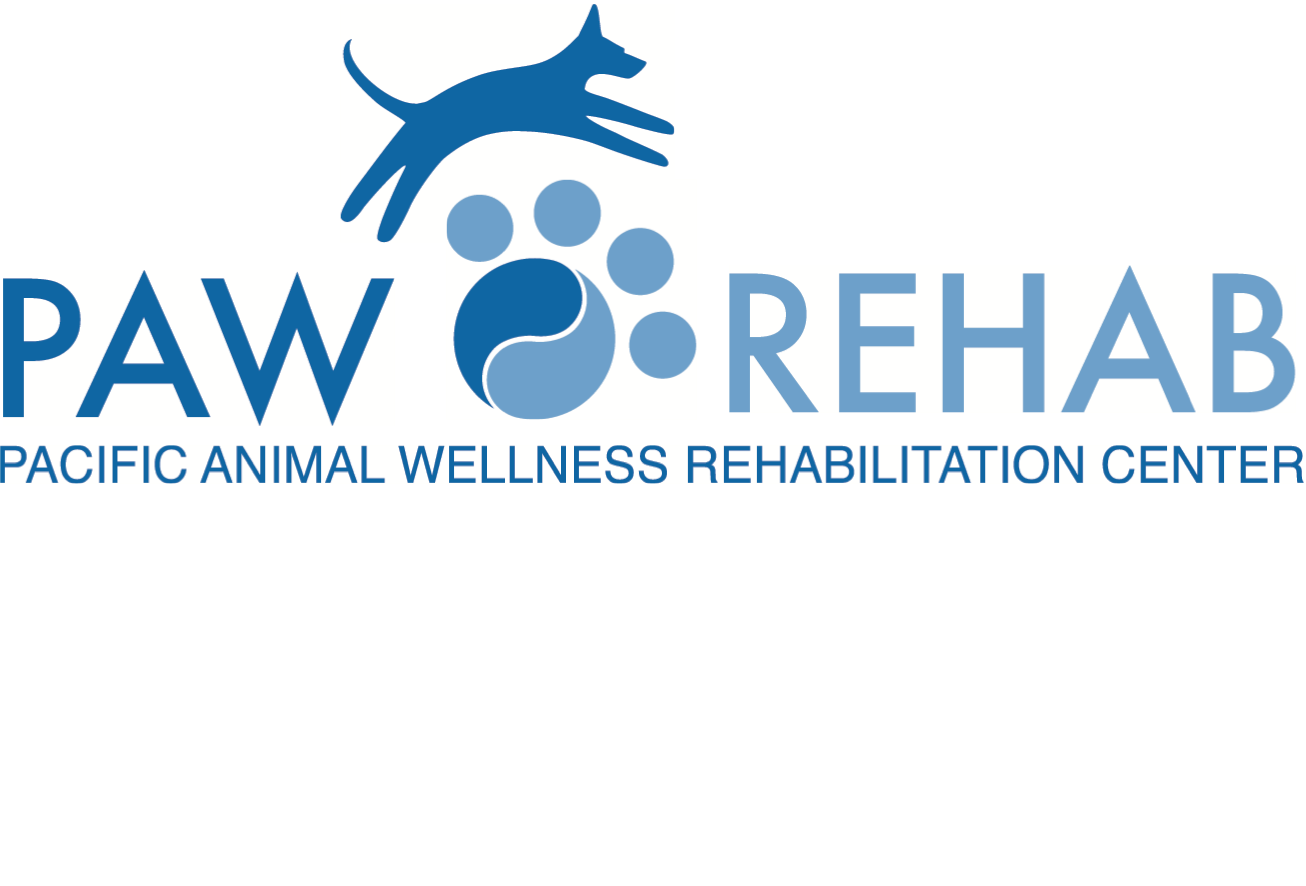   VETERINARY REFERRAL FORM								Date: _________Please send radiographs, laboratory tests and a summary of the medical record either by email to info@pawrehab.com or with the client. Clients may call us to schedule an appointment at 818-847-7299.DVM INFORMATION:		DVM INFORMATION:		DVM INFORMATION:		DVM INFORMATION:		DVM INFORMATION:		DVM INFORMATION:		Referring Doctor: 	  Referring Doctor: 	  Referring Doctor: 	  Referring Doctor: 	  Preferred Contact Method: Preferred Contact Method: Hospital Name: Hospital Name: Hospital Name: Hospital Name: Hospital Name: Hospital Name: Phone: 	Phone: 	Fax: Fax: Fax: Email: Address: Address: Address: Address: Address: Address: City/State: City/State: City/State: Zip Code: Zip Code: Zip Code: OWNER’S INFORMATION:	OWNER’S INFORMATION:	OWNER’S INFORMATION:	Owner’s Name: Owner’s Name: Owner’s Name: Phone:Phone:Phone:Address: Address: Address: Address: Address: Address: PATIENT’S INFORMATION:			PATIENT’S INFORMATION:			PATIENT’S INFORMATION:			PATIENT’S INFORMATION:			PATIENT’S INFORMATION:			PATIENT’S INFORMATION:			Pet’s Name: Pet’s Name: Pet’s Name: Date of Birth/Age: Date of Birth/Age: Date of Birth/Age: Breed: Sex: Sex: Sex: Weight:Weight:Presenting Problem:Presenting Problem:Presenting Problem:Presenting Problem:Presenting Problem:Presenting Problem:History:History:History:History:History:History:Diagnostic tests performed (Please include date and results, or if pending, your lab and hospital numbers):Diagnostic tests performed (Please include date and results, or if pending, your lab and hospital numbers):Diagnostic tests performed (Please include date and results, or if pending, your lab and hospital numbers):Diagnostic tests performed (Please include date and results, or if pending, your lab and hospital numbers):Diagnostic tests performed (Please include date and results, or if pending, your lab and hospital numbers):Diagnostic tests performed (Please include date and results, or if pending, your lab and hospital numbers):Treatments/Medication (please include dates if possible):Treatments/Medication (please include dates if possible):Treatments/Medication (please include dates if possible):Treatments/Medication (please include dates if possible):Treatments/Medication (please include dates if possible):Treatments/Medication (please include dates if possible):Response to therapy:Response to therapy:Response to therapy:Response to therapy:Response to therapy:Response to therapy:Patient being referred for the following services:☐ Physical Rehabilitation Therapy Consult & Treatment☐ Integrative Medicine/Acupuncture/Holistic Consultation (may include: Acupuncture, Herbals, Homeopathy, Supplements, Food/Diet Therapy)☐ Weight Loss & Conditioning Program (Exercise, Diet & Supplements)☐ Senior Rehabilitation & Wellness Program (Exercise for the Mind & Body, Arthritis Management & Supplements or Herbals for Well-Being)Patient being referred for the following services:☐ Physical Rehabilitation Therapy Consult & Treatment☐ Integrative Medicine/Acupuncture/Holistic Consultation (may include: Acupuncture, Herbals, Homeopathy, Supplements, Food/Diet Therapy)☐ Weight Loss & Conditioning Program (Exercise, Diet & Supplements)☐ Senior Rehabilitation & Wellness Program (Exercise for the Mind & Body, Arthritis Management & Supplements or Herbals for Well-Being)Patient being referred for the following services:☐ Physical Rehabilitation Therapy Consult & Treatment☐ Integrative Medicine/Acupuncture/Holistic Consultation (may include: Acupuncture, Herbals, Homeopathy, Supplements, Food/Diet Therapy)☐ Weight Loss & Conditioning Program (Exercise, Diet & Supplements)☐ Senior Rehabilitation & Wellness Program (Exercise for the Mind & Body, Arthritis Management & Supplements or Herbals for Well-Being)Patient being referred for the following services:☐ Physical Rehabilitation Therapy Consult & Treatment☐ Integrative Medicine/Acupuncture/Holistic Consultation (may include: Acupuncture, Herbals, Homeopathy, Supplements, Food/Diet Therapy)☐ Weight Loss & Conditioning Program (Exercise, Diet & Supplements)☐ Senior Rehabilitation & Wellness Program (Exercise for the Mind & Body, Arthritis Management & Supplements or Herbals for Well-Being)Patient being referred for the following services:☐ Physical Rehabilitation Therapy Consult & Treatment☐ Integrative Medicine/Acupuncture/Holistic Consultation (may include: Acupuncture, Herbals, Homeopathy, Supplements, Food/Diet Therapy)☐ Weight Loss & Conditioning Program (Exercise, Diet & Supplements)☐ Senior Rehabilitation & Wellness Program (Exercise for the Mind & Body, Arthritis Management & Supplements or Herbals for Well-Being)Patient being referred for the following services:☐ Physical Rehabilitation Therapy Consult & Treatment☐ Integrative Medicine/Acupuncture/Holistic Consultation (may include: Acupuncture, Herbals, Homeopathy, Supplements, Food/Diet Therapy)☐ Weight Loss & Conditioning Program (Exercise, Diet & Supplements)☐ Senior Rehabilitation & Wellness Program (Exercise for the Mind & Body, Arthritis Management & Supplements or Herbals for Well-Being)Additional comments:Additional comments:Additional comments:Additional comments:Additional comments:Additional comments: